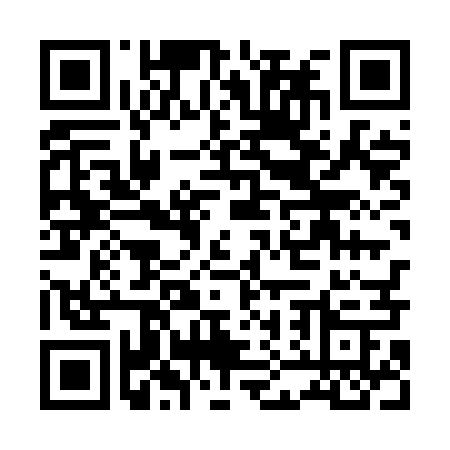 Prayer times for Stara Jablonna Kolonia, PolandMon 1 Apr 2024 - Tue 30 Apr 2024High Latitude Method: Angle Based RulePrayer Calculation Method: Muslim World LeagueAsar Calculation Method: HanafiPrayer times provided by https://www.salahtimes.comDateDayFajrSunriseDhuhrAsrMaghribIsha1Mon4:026:0412:345:017:059:002Tue3:596:0212:345:027:079:023Wed3:565:5912:345:037:099:044Thu3:535:5712:335:057:119:075Fri3:505:5512:335:067:129:096Sat3:475:5212:335:077:149:117Sun3:445:5012:325:087:169:148Mon3:415:4812:325:107:179:169Tue3:385:4512:325:117:199:1910Wed3:355:4312:325:127:219:2111Thu3:315:4112:315:137:239:2412Fri3:285:3912:315:147:249:2713Sat3:255:3612:315:167:269:2914Sun3:225:3412:315:177:289:3215Mon3:185:3212:305:187:309:3416Tue3:155:3012:305:197:319:3717Wed3:125:2712:305:207:339:4018Thu3:085:2512:305:217:359:4319Fri3:055:2312:295:237:379:4520Sat3:025:2112:295:247:389:4821Sun2:585:1912:295:257:409:5122Mon2:555:1712:295:267:429:5423Tue2:515:1512:295:277:449:5724Wed2:485:1212:285:287:4510:0025Thu2:445:1012:285:297:4710:0326Fri2:405:0812:285:307:4910:0627Sat2:375:0612:285:317:5110:1028Sun2:335:0412:285:327:5210:1329Mon2:295:0212:285:347:5410:1630Tue2:255:0012:285:357:5610:19